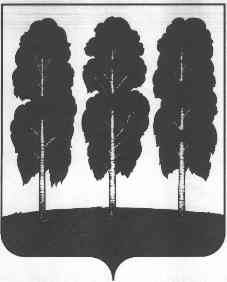 АДМИНИСТРАЦИЯ БЕРЕЗОВСКОГО РАЙОНАХАНТЫ-МАНСИЙСКОГО АВТОНОМНОГО ОКРУГА – ЮГРЫПОСТАНОВЛЕНИЕот  30.01.2017        						                                         № 62пгт. БерезовоО мерах по реализации решения Совета депутатов городского поселения Березово «О бюджете городского поселения Березово на 2017 год и на плановый период 2018 и 2019 годов»В соответствии со статьей 215.1 Бюджетного кодекса Российской Федерации в целях реализации решения Совета депутатов городского поселения Березово от 28 декабря 2016 года № 24 «О бюджете городского поселения Березово на 2017 год и на плановый период 2018 и 2019 годов», повышения налогового потенциала бюджета городского поселения Березово, оптимизации расходов и совершенствования долговой политики:1. Принять к исполнению бюджет городского поселения Березово на       2017 год и на плановый период 2018 и 2019 годов (далее – бюджет поселения).2. Утвердить план мероприятий по росту доходов, оптимизации расходов бюджета поселения и сокращению муниципального долга городского поселения Березово на 2017 год и на плановый период 2018 и 2019 годов согласно приложению к настоящему постановлению.3. Структурным подразделениям администрации Березовского района ежеквартально до 05 числа месяца, следующего за отчетным кварталом, предоставлять в Комитет по финансам информацию о выполнении плана мероприятий по росту доходов, оптимизации расходов бюджета поселения и сокращению муниципального долга поселения на 2017 год и на плановый период 2018 и 2019 годов в соответствии с приложением к настоящему постановлению.4. В целях повышения уровня администрирования доходов при исполнении бюджета поселения, а также в целях оперативного формирования ожидаемой оценки поступления доходов в бюджет поселения главным администраторам доходов бюджета поселения представлять в Комитет по финансам:- ежемесячно, до 15-го числа месяца, следующего за отчетным месяцем, ожидаемую оценку поступлений доходов в 2017 году и на плановый период 2018 и 2019 годов с разбивкой по месяцам с учетом фактического поступления за истекший период;- ежеквартально до 15-го числа месяца, следующего за отчетным кварталом, информацию о причинах отклонения фактических поступлений доходов в отчетном периоде текущего финансового года от фактического поступления доходов за аналогичный период прошедшего финансового года в разрезе кодов бюджетной классификации доходов, администрируемых соответствующим главным администратором доходов;- ежегодно до 20-го числа месяца, следующего за отчетным финансовым годом, аналитическую информацию:а) об исполнении уточненных годовых плановых назначений по кодам бюджетной классификации доходов, администрируемых соответствующим главным администратором доходов, с обоснованием причин возникших отклонений фактических поступлений от уточненного плана;б) о причинах отклонений фактического поступления доходов в отчетном финансовом году от фактического поступления доходов в прошедшем финансовом году.5. Главным распорядителям средств бюджета поселения:- обеспечить исполнение бюджета поселения с учетом основных направлений налоговой, бюджетной и долговой политики городского поселения Березово на 2017 год и на плановый период 2018 и 2019 годов;- обеспечить в пределах доведенных лимитов бюджетных обязательств своевременное исполнение расходных обязательств бюджета поселения, а также недопущение возникновения просроченной кредиторской задолженности;- продолжить работу по оптимизации расходов поселения, включая: формирование на основе анализа эффективной занятости и повышения производительности труда предельной штатной численности муниципального учреждения поселения, завершение перехода на «эффективный контракт» с каждым работником;- обеспечить привлечение внебюджетных источников для реализации мероприятий муниципальных программ поселения, участие в государственных программах Ханты-Мансийского автономного округа – Югры в целях софинансирования расходных обязательств поселения из окружного бюджета;- обеспечить эффективное использование межбюджетных трансфертов, полученных в форме иных межбюджетных трансфертов из окружного бюджета;- обеспечить соблюдение условий и достижение целевых показателей, предусмотренных заключенными соглашениями о предоставлении межбюджетных трансфертов;- обеспечить представление в Комитет по финансам ежеквартально до 15-го числа месяца (за четвертый квартал до 20-го числа), следующего за отчетным кварталом пояснительной записки и аналитических материалов по исполнению бюджетных ассигнований, предусмотренных на реализацию муниципальных программ поселения и непрограммную деятельность.6. Установить, что заключение и оплата получателями средств бюджета поселения муниципальных контрактов и иных обязательств, исполнение которых осуществляется за счет средств бюджета поселения в 2017 году, осуществляются в пределах доведенных до них лимитов бюджетных обязательств в соответствии с бюджетной классификацией Российской Федерации с учетом принятых и неисполненных обязательств.7. Установить, что заказчики:а) осуществляют оплату по заключенным договорам (контрактам) о поставке товаров, выполнении работ, оказании услуг и аренде имущества для муниципальных нужд после подтверждения поставки товаров, выполнения (оказания) предусмотренных указанными договорами (контрактами) работ (услуг), их этапов, если возможность авансовых платежей не установлена законодательством Российской Федерации;б) вправе предусматривать авансовый платеж:- в размере до 100 процентов от суммы договора (контракта) – о предоставлении услуг связи, об обучении на курсах повышения квалификации, об участии в семинарах, совещаниях, методических и иных конференциях, о приобретение авиа, речных и железнодорожных билетов, билетов для проезда междугородним транспортом, печатных изданий, по обязательному страхованию лиц, замещающих муниципальные должности городского поселения Березово, по обязательному страхованию гражданской ответственности владельцев транспортных средств.8. Установить, что в 2017 году допускается заключение муниципальными заказчиками поселения муниципальных контрактов (договоров), обуславливающих возникновение расходных обязательств на период, превышающий срок действия лимитов бюджетных обязательств, в пределах не более 10 процентов утвержденных лимитов бюджетных обязательств, за исключением расходов на капитальный ремонт, ремонт автомобильных дорог общего пользования местного значения.9. Установить, что в 2017 году и на плановый период 2018 и 2019 годов, при предоставлении главными распорядителями средств бюджета поселения предложений по внесению изменений в сводную бюджетную роспись поселения, не допускается перераспределение на иные цели бюджетных ассигнований предусмотренных на:- оплату труда и начисления на выплаты по оплате труда, за исключением исполнения требований по исполнительным листам, выплат выходных пособий, выплат в связи с назначением пенсии за выслугу лет, выплат работникам среднемесячного заработка на период трудоустройства при их увольнении в связи с ликвидацией либо реорганизацией учреждения, иными организационно-штатными мероприятиями, приводящими к сокращению численности работников учреждения;- уплату налога на имущество организаций.10. Главным распорядителям бюджетных средств:- обеспечить сбалансированность бюджетов;- обеспечить при формировании бюджетов полное финансовое обеспечение социально значимых и первоочередных расходов, в том числе предусмотреть бюджетные ассигнования на оплату труда работников муниципального учреждения, финансируемого из бюджета поселения из расчета годового фонда оплаты труда с учетом страховых взносов во внебюджетные фонды;- принимать решения по участию в муниципальных программах района только после полного финансового обеспечения социально значимых расходных обязательств (включая расходы на оплату труда и начисления на нее, оплату коммунальных услуг) и первоочередных расходов местного бюджета (включая прочие выплаты по заработной плате, оплату услуг связи, транспортные услуги, арендную плату за пользование имуществом, работы (услуги) по содержанию муниципального имущества, уплату налогов, расходы на обслуживание муниципального долга);- обеспечить повышение эффективности бюджетных расходов, в том числе не допускать необоснованного увеличения количества принимаемых расходных обязательств;- не допускать образования просроченной кредиторской задолженности.11. Опубликовать настоящее постановление в газете «Вестник городского поселения Березово» и разместить на официальном веб-сайте органов местного самоуправления городского поселения Березово.12. Настоящее постановление вступает в силу после его подписания и распространяется на правоотношения, возникшие с 01 января 2017 года.13. Контроль за исполнением настоящего постановления возложить на председателя комитета по финансам С.В. Ушарову.И.о. главы района,заместитель главы района					                       И.Ю. Челохсаев Приложение  Приложение  Приложение  Приложение  Приложение  Приложение  Приложение  Приложение  Приложение  Приложение  Приложение  Приложение  Приложение к постановлению администрации Березовского районак постановлению администрации Березовского районак постановлению администрации Березовского районак постановлению администрации Березовского районак постановлению администрации Березовского районак постановлению администрации Березовского районак постановлению администрации Березовского районак постановлению администрации Березовского районак постановлению администрации Березовского районак постановлению администрации Березовского районак постановлению администрации Березовского районак постановлению администрации Березовского районак постановлению администрации Березовского районаот 30.01.2017 № 62от 30.01.2017 № 62от 30.01.2017 № 62от 30.01.2017 № 62от 30.01.2017 № 62от 30.01.2017 № 62от 30.01.2017 № 62от 30.01.2017 № 62от 30.01.2017 № 62от 30.01.2017 № 62от 30.01.2017 № 62от 30.01.2017 № 62от 30.01.2017 № 62План мероприятий по росту доходов, оптимизации расходов и сокращению муниципального долга городского поселения Березово на 2017 год и на плановый период 2018-2019 годов План мероприятий по росту доходов, оптимизации расходов и сокращению муниципального долга городского поселения Березово на 2017 год и на плановый период 2018-2019 годов План мероприятий по росту доходов, оптимизации расходов и сокращению муниципального долга городского поселения Березово на 2017 год и на плановый период 2018-2019 годов План мероприятий по росту доходов, оптимизации расходов и сокращению муниципального долга городского поселения Березово на 2017 год и на плановый период 2018-2019 годов План мероприятий по росту доходов, оптимизации расходов и сокращению муниципального долга городского поселения Березово на 2017 год и на плановый период 2018-2019 годов План мероприятий по росту доходов, оптимизации расходов и сокращению муниципального долга городского поселения Березово на 2017 год и на плановый период 2018-2019 годов План мероприятий по росту доходов, оптимизации расходов и сокращению муниципального долга городского поселения Березово на 2017 год и на плановый период 2018-2019 годов План мероприятий по росту доходов, оптимизации расходов и сокращению муниципального долга городского поселения Березово на 2017 год и на плановый период 2018-2019 годов План мероприятий по росту доходов, оптимизации расходов и сокращению муниципального долга городского поселения Березово на 2017 год и на плановый период 2018-2019 годов План мероприятий по росту доходов, оптимизации расходов и сокращению муниципального долга городского поселения Березово на 2017 год и на плановый период 2018-2019 годов План мероприятий по росту доходов, оптимизации расходов и сокращению муниципального долга городского поселения Березово на 2017 год и на плановый период 2018-2019 годов План мероприятий по росту доходов, оптимизации расходов и сокращению муниципального долга городского поселения Березово на 2017 год и на плановый период 2018-2019 годов План мероприятий по росту доходов, оптимизации расходов и сокращению муниципального долга городского поселения Березово на 2017 год и на плановый период 2018-2019 годов тыс.руб.тыс.руб.тыс.руб.тыс.руб.тыс.руб.тыс.руб.тыс.руб.тыс.руб.тыс.руб.тыс.руб.тыс.руб.тыс.руб.тыс.руб.№п/пНаименование мероприятияПроект нормативного правового акта или иной документОтветственный исполнительСрок реализации мероприятияЦелевой показательЗначение целевого показателя (план)Значение целевого показателя (план)Значение целевого показателя (план)Бюджетный эффект от реализации мероприятий (план)Бюджетный эффект от реализации мероприятий (план)Бюджетный эффект от реализации мероприятий (план)Бюджетный эффект от реализации мероприятий (план)2017 год2018 год2019 год2017 год2018 год2019 год2019 год1. Мероприятия по росту доходов бюджета муниципального образования1. Мероприятия по росту доходов бюджета муниципального образования1. Мероприятия по росту доходов бюджета муниципального образования1. Мероприятия по росту доходов бюджета муниципального образования1. Мероприятия по росту доходов бюджета муниципального образования1. Мероприятия по росту доходов бюджета муниципального образования1. Мероприятия по росту доходов бюджета муниципального образования1. Мероприятия по росту доходов бюджета муниципального образования1. Мероприятия по росту доходов бюджета муниципального образования1. Мероприятия по росту доходов бюджета муниципального образования1. Мероприятия по росту доходов бюджета муниципального образования1. Мероприятия по росту доходов бюджета муниципального образования1. Мероприятия по росту доходов бюджета муниципального образования1.Всего по доходам,  в том числе:Всего по доходам,  в том числе:1 439,8100,0-1.1.Выявление объектов, не включенных в Перечень объектов недвижимого имущества, утвержденный Приказом Департамента финансов ХМАО - Югры от 30.11.2016г. № 133-о "Об утверждении перечня объектов недвижимого имущества, в отношении которых налоговая база определяется как кадастровая стоимость , на 2017 год"План мероприятий по повышению роли имущественных налогов в формировании бюджета Ханты-Мансийского автономного округа – Югры и бюджетов муниципальных образований Ханты-Мансийского автономного округа – Югры на 2015 – 2017 годы, утвержденный распоряжением Правительства автономного округа от 19 декабря 2014 года № 691-рп (пункт 4).Комитет по земельным ресурсам и управлению муниципальным имуществом, Администрация Березовского района, Комитет по финансам2017-2019 годыДополнительный доход в виде налога на имущество физических лиц по выявленным объектам недвижимости  к первоначально запланированной сумме доходов от налога на доходы физических лиц, утвержденной решением о бюджете, %2,7%5,5%50,0100,001.2.Погашение просроченной дебиторской задолженности по поступлениям в бюджет неналоговых доходов и дебиторской задолженности прошлых летПретензии, Исковые заявленияАдминистрация Березовского районапостоянноПогашение просроченной дебиторской задолженности к общей сумме просроченной задолженности реальной к взысканию, в %не менее 50%не менее 50%не менее 50% 1 389,8   2. Мероприятия по оптимизации расходов бюджета муниципального образования2. Мероприятия по оптимизации расходов бюджета муниципального образования2. Мероприятия по оптимизации расходов бюджета муниципального образования2. Мероприятия по оптимизации расходов бюджета муниципального образования2. Мероприятия по оптимизации расходов бюджета муниципального образования2. Мероприятия по оптимизации расходов бюджета муниципального образования2. Мероприятия по оптимизации расходов бюджета муниципального образования2. Мероприятия по оптимизации расходов бюджета муниципального образования2. Мероприятия по оптимизации расходов бюджета муниципального образования2. Мероприятия по оптимизации расходов бюджета муниципального образования2. Мероприятия по оптимизации расходов бюджета муниципального образования2. Мероприятия по оптимизации расходов бюджета муниципального образования2Всего по расходам,  в том числе:Всего по расходам,  в том числе:100,0100,0100,02.1.Анализ конъюнктуры цен в целях определения начальной цены муниципальных контрактовРеализация Федерального закона от 05.04.2013 N 44-ФЗ "О контрактной системе в сфере закупок товаров, работ, услуг для обеспечения государственных и муниципальных нужд"Главные распорядители бюджетных средств, муниципальное учреждение2017-2019гг.Оптимизация расходов муниципального района, в %не менее 0,1не менее 0,1не менее 0,1100,0100,0100,03. Мероприятия по сокращению муниципального долга и расходов на его обслуживание3. Мероприятия по сокращению муниципального долга и расходов на его обслуживание3. Мероприятия по сокращению муниципального долга и расходов на его обслуживание3. Мероприятия по сокращению муниципального долга и расходов на его обслуживание3. Мероприятия по сокращению муниципального долга и расходов на его обслуживание3. Мероприятия по сокращению муниципального долга и расходов на его обслуживание3. Мероприятия по сокращению муниципального долга и расходов на его обслуживание3. Мероприятия по сокращению муниципального долга и расходов на его обслуживание3. Мероприятия по сокращению муниципального долга и расходов на его обслуживание3. Мероприятия по сокращению муниципального долга и расходов на его обслуживание3. Мероприятия по сокращению муниципального долга и расходов на его обслуживание3. Мероприятия по сокращению муниципального долга и расходов на его обслуживание